HOCKEY CLINIC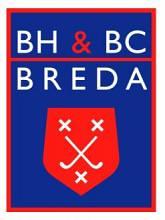 BREDA DAMES 1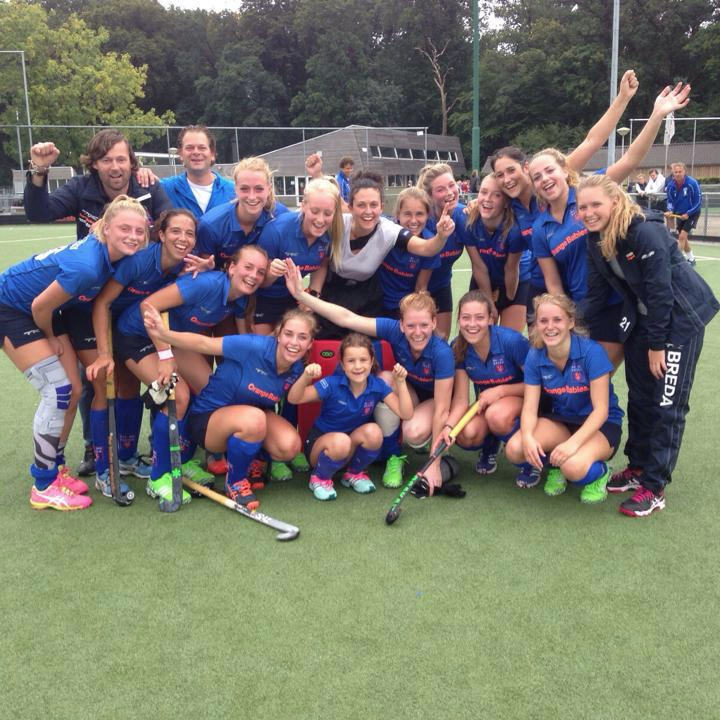 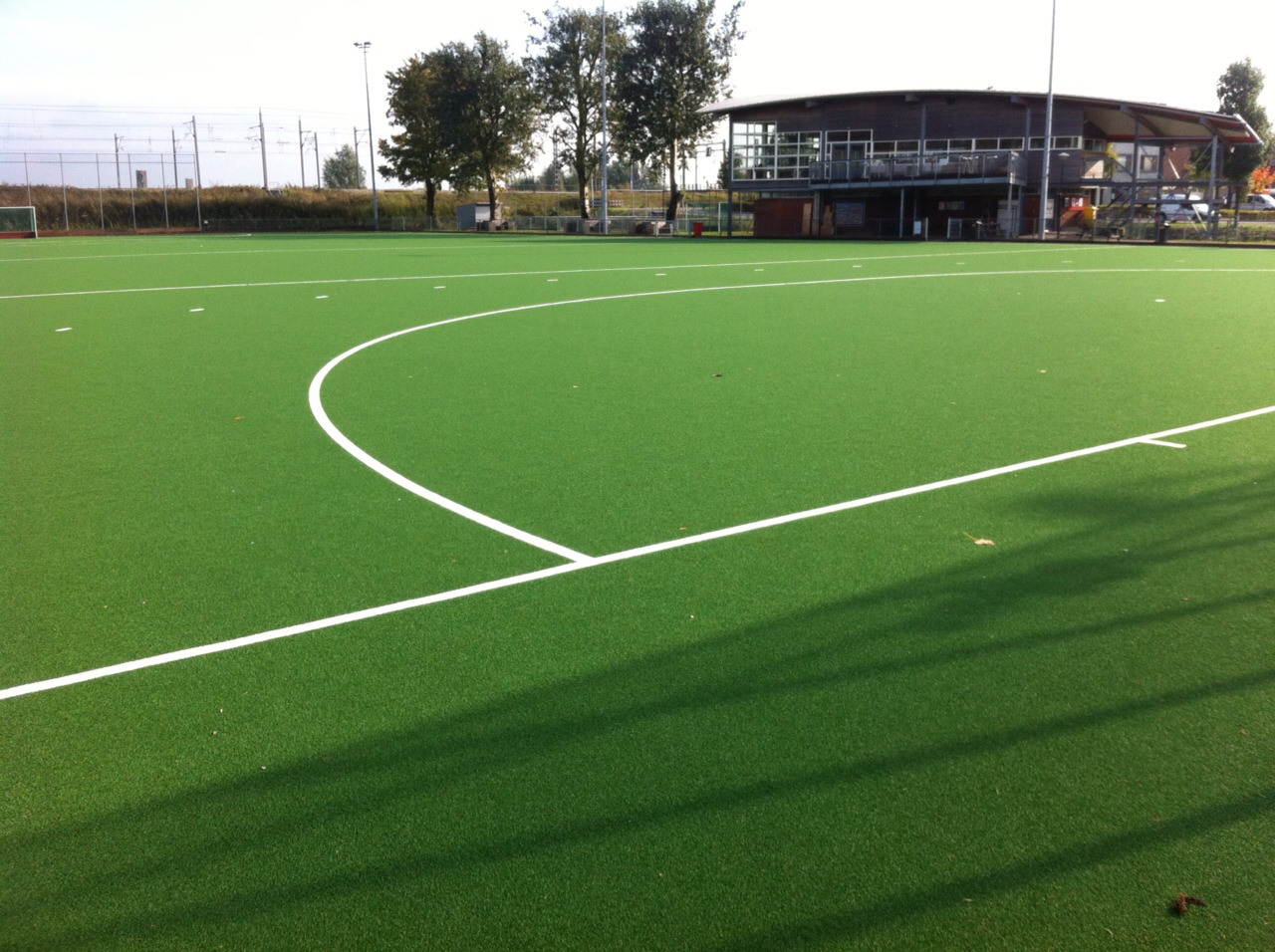 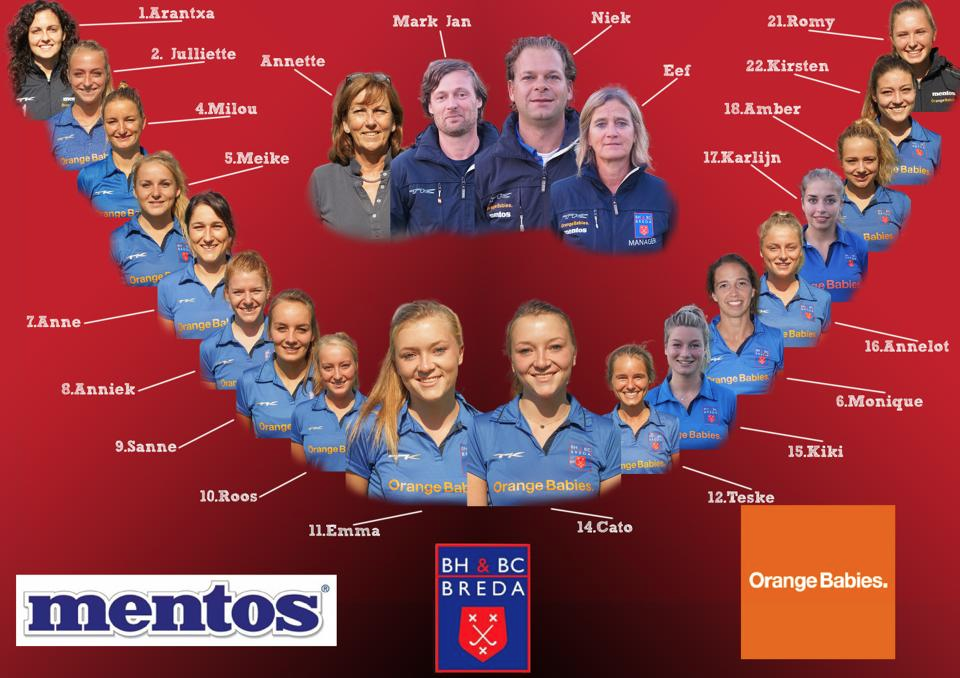 